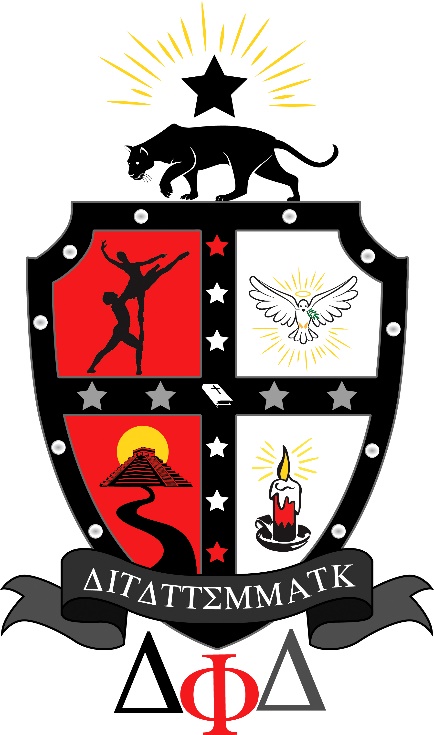 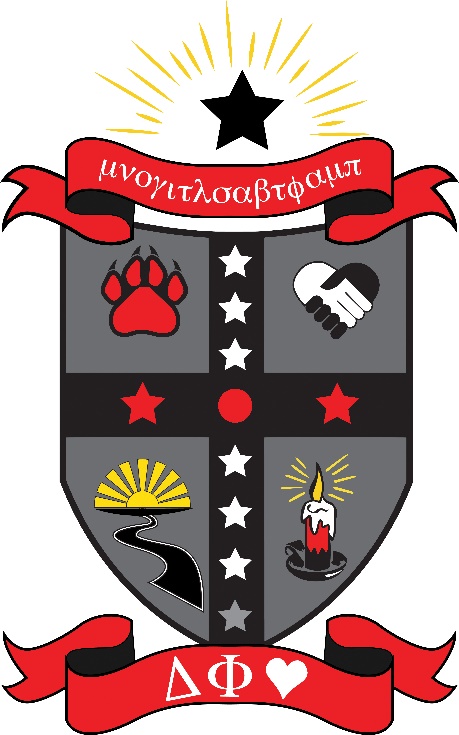 Delta Phi Delta Dance Fraternity, Inc.Cubs Care Mentoring Program Application PacketApplicant, this is the application for membership with Delta Phi Delta Dance Fraternity, Inc.’s youth mentoring program.  This affiliate organization is a co-ed association that is open to all young ladies and gentlemen between the ages of 8-24, who are active in the field of dance or have a passion for the art of dance, and live within the vicinity of an active Chapter/Colony.  For the consideration of this application, it must be completed in its entirety and accompanied by a non-refundable Application Fee of $10.  All information in this application will be kept strictly confidential in the respective Chapter/Colony’s archives.Name (Full): _______________________________	Birthdate: ____________	Gender: ______Home Address: ________________________________________________________________________City, State & Zip: _______________________________________________________________________Phone (Primary): _______________________________	(Secondary): ____________________________Email Address (Youth): __________________________________________________________________Email Address (Parent/Guardian): _________________________________________________________Shirt Size: ______	Hat Size: ______	Pants Size: ______	Jacket Size: ______Youth Signature: _______________________________________________________________________Parent Name (Print) (if under 18): _________________________________________________________Parent Signature (if under 18): ____________________________________________________________Cubs Care Coordinator Name (Print): ______________________________________________________Cubs Care Coordinator Signature: _________________________________________________________Applicant, as a member of Cubs Care you will be matched one-on-one with a mentor who is a member of Delta Phi Delta Dance Fraternity, Inc.  In order to facilitate this matching, all individuals must complete the following Personality and Interest Analysis.  Members of Delta Phi Delta will also be administered the same survey to make these matches as accurately as possible.Personality and Interest AnalysisWhat style(s) of dance do you specialize in?  ___________________________________________________________________________________________________________________________________________________________________________________________________________________________What other style(s) of dance are you interested in? _____________________________________________________________________________________________________________________________________________________________________________________________________________________Do you have any formal dance training? If yes, please provide details. ______________________________________________________________________________________________________________________________________________________________________________________________________Are you currently active in the field of dance? If yes, please provide details. _________________________________________________________________________________________________________________________________________________________________________________________________
Other than dance, what are your other interests and hobbies? __________________________________
__________________________________________________________________________________________________________________________________________________________________________
Describe why you would like to join the Cubs Care Program. ________________________________________________________________________________________________________________________________________________________________________________________________________________________________________________________________________________________________________________________________________________________________________________________